الجمهورية الجزائرية الديمقراطية الشعبيةوزارة التعليم العالي والبحث العلمي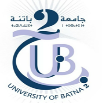 جامعة الشهيد مصطفى بن بولعيد باتنة 2كلية التكنولوجياقسم الريمعلومات المترشح:الاسم واللقب: ....................................................................................................................................................... Nom & Prénom : ……………………………………………………………………………………………………………………….تاريخ الميلاد: ......../........./.......................................... مكان الميلاد: ...................................................................شهادة التدرج المحصل عليها: ليسانس نظام ل م د	الميدان: ..................................................................................................................................................................الشعبة: ........................................................................................................................................................................................التخصص: ............................................................................................................................................................التخصصات المتوفرة بالقسم :  موارد مائية ،		 منشآت الري ، 		الري الحضري،ملحوظة:على المترشح ترتيب التخصصات المتوفرة حسب الرغبةو ما تسمح به الشعبة و التخصص الأصليين.الأولوية 1: .............................................................................................................................................................الأولوية 2: .............................................................................................................................................................الأولوية 3: .............................................................................................................................................................باتنة  يوم: ......../ ........../ .............إمضاء المعني